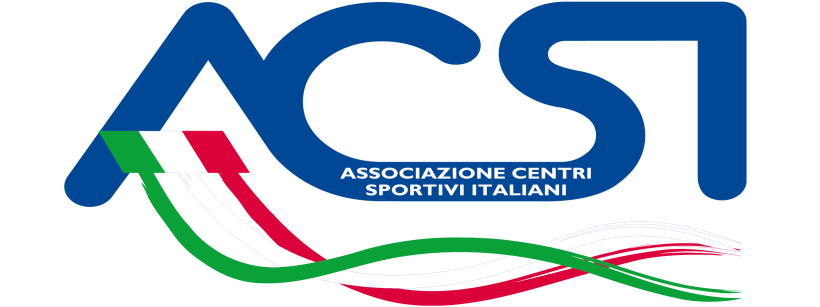 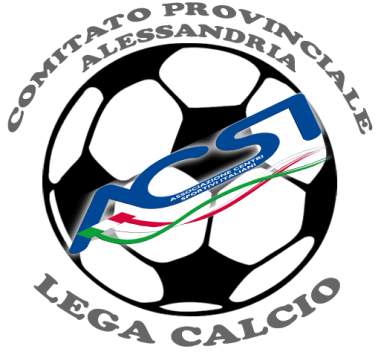 Comitato Provinciale di AlessandriaStr. Grillano 1 – 15076  Ovada (AL)     Tel. 0143 1435844   Cell. 347 4780243E-mail: acsi.alessandria@gmail.com                                                                                                            Sito:   www.acsialessandria.it                                                                          CAMPIONATO 2023/24ELENCO NOMINATIVIIo sottoscritto sotto la mia personale responsabilità, quale legale rappresentante della società, dichiaro che gli associati tesserati sopraelencati sonostati tutti  sottoposti a visita  medica sportiva agonistica e sono risultati idonei alla pratica agonistica come risulta dalla documentazione agli atti del sodalizio.       FIRMA DIRIGENTE ___________________________________________________________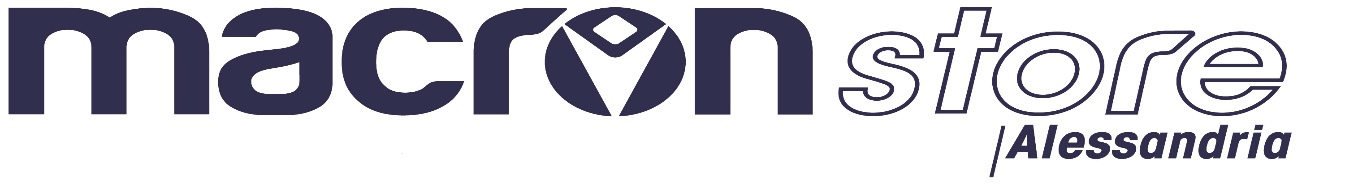 Via  Casalbagliano 28 – ALESSANDRIAABBIGLIAMENTO E MATERIALE SPORTIVOSocietà: Campionato: Campionato: Campionato: Distinta gara:                                                                    -------Distinta gara:                                                                    -------Distinta gara:                                                                    -------Distinta gara:                                                                    -------Campo: Campo: data:ora:N°CAPVICECOGNOME NOMEGOLAMMESPTESSERA/DOC